Procedure for a Pupil to follow if they wish to raise a concern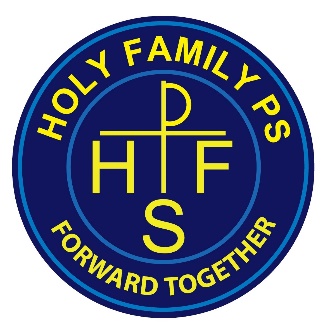 I MUST ALWAYS TALK TO SOMEONE!!